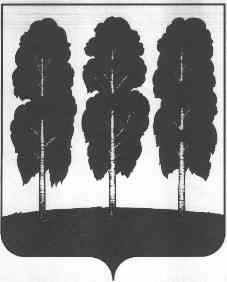 АДМИНИСТРАЦИЯ БЕРЕЗОВСКОГО РАЙОНАХАНТЫ-МАНСИЙСКОГО АВТОНОМНОГО ОКРУГА – ЮГРЫПОСТАНОВЛЕНИЕ от  20.03.2024                                                                                                           № 207пгт. БерезовоО составе комиссии о порядке присвоения, изменения, аннулирования наименований элементов планировочной структуры и элементов улично-дорожной сети на межселенной территории Березовского района и территории городского поселения Березово и признании утратившими силу некоторых муниципальных правовых актов администрации Березовского районаВ соответствии со статьей 6 устава Березовского района, постановлением администрации Березовского района от 20.04.2020 № 336 «Об утверждении Положения о порядке присвоения, изменения, аннулирования наименований элементов планировочной структуры и элементов улично-дорожной сети на территории городского поселения Березово»:1.  Утвердить состав комиссии о порядке присвоения, изменения, аннулирования наименований элементов планировочной структуры и элементов улично-дорожной сети на межселенной территории Березовского района и территории городского поселения Березово согласно приложению к настоящему постановлению.2. Признать утратившими силу постановления администрации Березовского района:- от 19.05.2020 № 433 «О составе комиссии о порядке присвоения, изменения, аннулирования наименований элементов планировочной структуры и элементов улично-дорожной сети на территории городского поселения Березово»;- от 30.08.2021 № 990 «О   внесении   изменения  в постановление администрации Березовского района от 19.05.2020 № 433 «О составе комиссии о порядке присвоения, изменения, аннулирования наименований элементов планировочной структуры и элементов улично-дорожной сети на территории городского поселения Березово»;- от 14.09.2022 № 1219 «О   внесении   изменения  в постановление администрации Березовского района от 19.05.2020 № 433 «О составе комиссии о порядке присвоения, изменения, аннулирования наименований элементов планировочной структуры и элементов улично-дорожной сети на территории городского поселения Березово»;- от 24.11.2023 № 889 «О   внесении   изменения  в постановление администрации Березовского района от 19.05.2020 № 433 «О составе комиссии о порядке присвоения, изменения, аннулирования наименований элементов планировочной структуры и элементов улично-дорожной сети на территории городского поселения Березово».3. Опубликовать настоящее постановление в газете «Жизнь Югры» и разместить на официальном веб-сайте органов местного самоуправления Березовского района.4. Настоящее постановление вступает в силу после его подписания.5. Контроль за исполнением настоящего постановления оставляю за собой.И.о. главы района                                                                                    И.В. ЧечеткинаПриложение к постановлению администрации Березовского районаот 20.03.2024 № 207СОСТАВ комиссии о порядке присвоения, изменения, аннулирования наименований элементов планировочной структуры и элементов улично-дорожной сети на межселенной территории Березовского района и территории городского поселения Березово                                            (далее – комиссия)Чечеткина И.В.  – заместитель главы Березовского района, председатель  комиссии;	Титов С.Н. - заместитель главы  Березовского района, председатель комитета по земельным ресурсам и управлению муниципальным имуществом администрации Березовского района либо лицо его замещающее, заместитель председателя  комиссии;Волкова О.Г. – специалист-эксперт отдела архитектуры и градостроительства либо лицо его замещающее, секретарь комиссии;Члены комиссии:Стрекаловских А.Ю. - заведующий отделом архитектуры и градостроительства администрации Березовского района либо лицо его замещающее;Бачин О.А. - начальник управления по жилищно-коммунальному хозяйству администрации Березовского района либо лицо его замещающее;Гиззатулина Н.Ю. - начальник юридическо-правового управления администрации Березовского района либо лицо его замещающее;Чупров Д.С. - председатель Комитета культуры администрации Березовского района либо лицо его замещающее;Гентов В.О. - заведующий отделом городского хозяйства и работе с населением управления по жилищно-коммунальному хозяйству администрации Березовского района либо лицо его замещающее;- главы городских и сельских поселений (по согласованию);Канева З.Р. - председатель Думы Березовского района либо лицо его замещающее (по согласованию);Фарносова В.В. - председатель местной общественной организации пгт.Березово «Сохранение русского наследия города Березово» (по согласованию);Шехирева С.М. - член районной женской общественной организации «Северянка», председатель Общественного Совета (по согласованию).